Термінал самообслуговування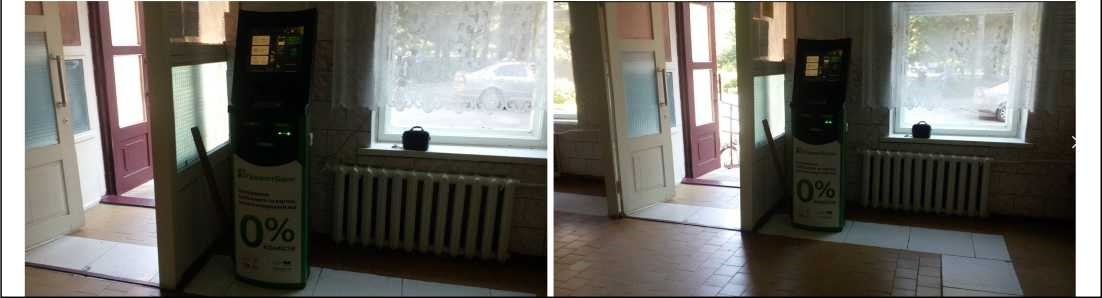 